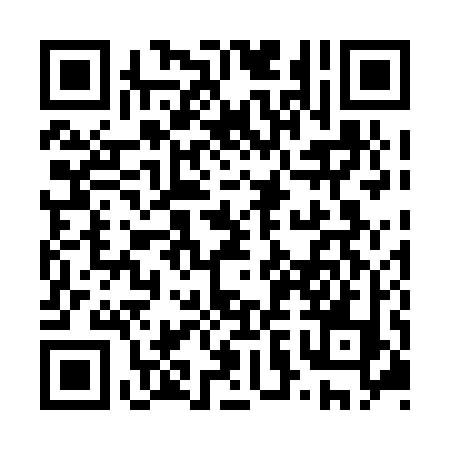 Prayer times for Dalhousie Junction, New Brunswick, CanadaMon 1 Jul 2024 - Wed 31 Jul 2024High Latitude Method: Angle Based RulePrayer Calculation Method: Islamic Society of North AmericaAsar Calculation Method: HanafiPrayer times provided by https://www.salahtimes.comDateDayFajrSunriseDhuhrAsrMaghribIsha1Mon3:305:311:306:589:2911:292Tue3:315:311:306:589:2911:293Wed3:315:321:306:589:2811:294Thu3:325:331:316:589:2811:295Fri3:325:341:316:589:2811:296Sat3:335:341:316:589:2711:297Sun3:335:351:316:589:2711:298Mon3:345:361:316:579:2611:299Tue3:345:371:316:579:2511:2810Wed3:355:381:326:579:2511:2811Thu3:355:391:326:579:2411:2812Fri3:365:401:326:569:2311:2713Sat3:365:411:326:569:2311:2714Sun3:375:421:326:559:2211:2715Mon3:385:431:326:559:2111:2516Tue3:405:441:326:559:2011:2317Wed3:425:451:326:549:1911:2118Thu3:445:461:326:549:1811:1919Fri3:465:471:326:539:1711:1820Sat3:485:481:326:539:1611:1621Sun3:505:491:326:529:1511:1422Mon3:525:501:336:519:1411:1223Tue3:545:521:336:519:1311:1024Wed3:565:531:336:509:1211:0825Thu3:585:541:336:499:1011:0626Fri4:005:551:336:499:0911:0427Sat4:025:571:336:489:0811:0228Sun4:055:581:336:479:0710:5929Mon4:075:591:326:469:0510:5730Tue4:096:001:326:459:0410:5531Wed4:116:021:326:459:0310:53